November19, 2018Journal Entry #28ART THINK: Look at the following photos and come up with a creative meme that has to do with art or school. Now record on your Assignment/Homework Log the following:Discuss objectives for the day or what we will try to get done: Talk about next projectFinishing realistic eye drawing Start planning for Cropped Image     2. 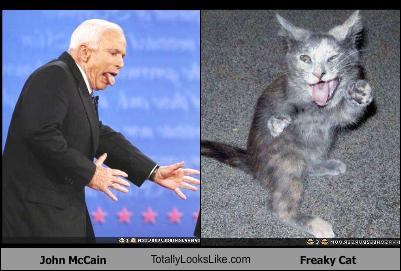 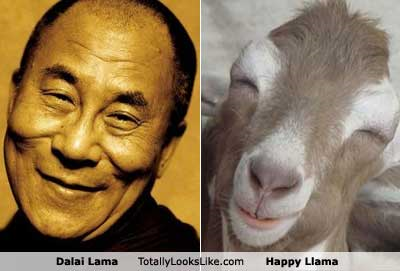 Assignment/HomeworkDue DateRealistic eye TODAY HW: sketch book #17 – draw whatever you want FROM OBSERVATIONNEXT TIME